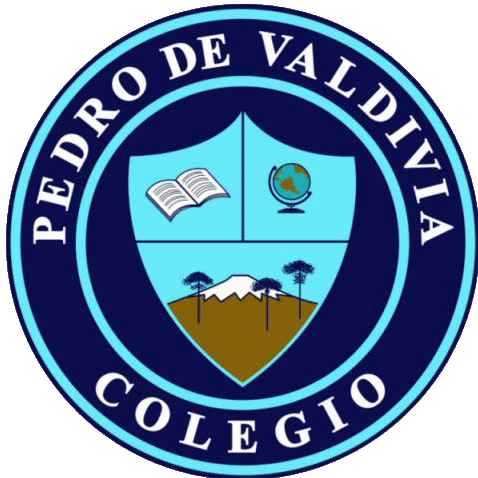 CRONOGRAMA DE ACTIVIDADESUNIDAD Nº1 “EL ESPACIO GEOGRAFICO”DOCENTE: Luis Toro CofréCURSO O NIVEL: TERCERO/CUARTO MEDIOASIGNATURA: GEOGRAFIA, TERRITORIO Y DESAFIOS SOCIOAMBIENTALES.SEMANA /FECHAACTIVIDADESADECUACIÓN  PROYECTO INTEGRACIÓN RECURSOFECHA ENTREGA 04 A 08 DE MAYOResponden guía de actividades.Enviar fotografías o documento apdvactividades@gmail.com o ltorocofre@gmail.comGuía de actividades08 de Mayo11 A 15 DE MAYOAnálisis de casos referidos a noticias de prensa, asociadas a conflictos sociales.Responden guía de actividades Enviar fotografías apdvactividades@gmail.com o ltorocofre@gmail.comGuía de actividades15 de Mayo18 A 22 DE MAYO EVALUACION FORMATIVAEVALUACION FORMATIVAEVALUACION FORMATIVAEVALUACION FORMATIVA